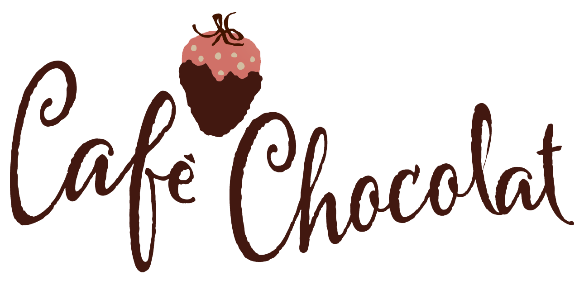 Casstown-Bethel ChargeWomen’s RetreatFriday, February 22 @ 5:30 pm to Saturday, February 23 @ 4:00 pmREGISTRATION FORMDeadline – February 10, 2019Deposit of $20 due at registration - Balance due at retreat.   Total cost $50 – covers 3 meals, lodging and all materials.Name _______________________ Telephone________Address ______________________________________Email_________________________________________Allergies or Special Needs ________________________Enclosed is my non-refundable deposit of $20.  I will pay the $30 balance at the retreat.   Enclosed is my $50 fee.  Checks should be made payable to Casstown UMC.Please give registration forms to Pastor Maggie, Marsha DeWeese or Linda Davidson.Casstown-Bethel ChargeWomen’s RetreatFriday, February 22 @ 5:30 pm to Saturday, February 23 @ 4:00 pmREGISTRATION FORMDeadline – February 10, 2019Deposit of $20 due at registration - Balance due at retreat.   Total cost $50 – covers 3 meals, lodging and all materials.Name _______________________ Telephone________Address ______________________________________Email_________________________________________Allergies or Special Needs ________________________Enclosed is my non-refundable deposit of $20.  I will pay the $30 balance at the retreat.   Enclosed is my $50 fee.  Checks should be made payable to Casstown UMC.Please give registration forms to Pastor Maggie, Marsha DeWeese or Linda Davidson.